Objednávka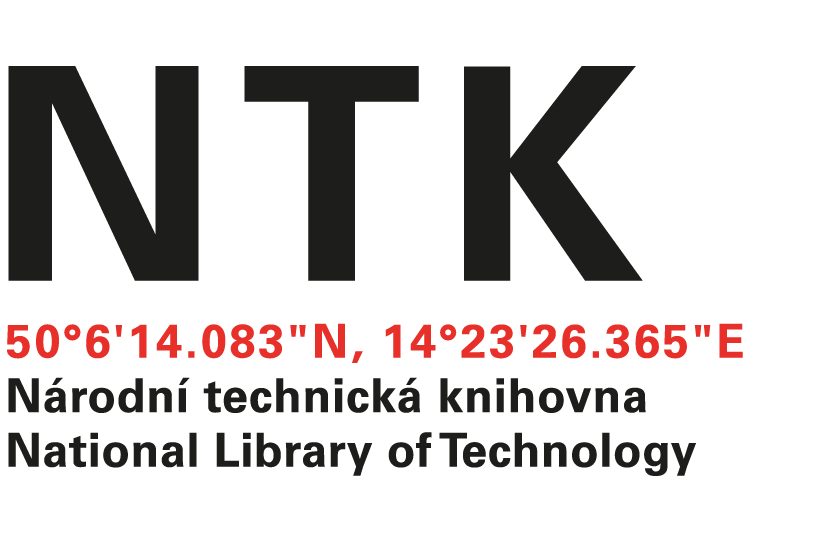 č. 102/EIZ/2021Dobrý den, na základě Vámi zaslané nabídky u Vás objednáváme předplatné databáze ProQuest Dissertations & Theses Full Text / Sciences and Engineering Collection na  rok 2022 v hodnotě 376 588,30 Kč vč. DPH s opcí na r. 2023  předplatné v hodnotě 15 180,25 USD bez DPH. S pozdravemxxxxxxxxxxxxxxxxxxxxOddělení tvorby fondůObjednatel:Dodavatel:Národní technická knihovnaAlbertina icome Praha s.r.o.Technická 6/2710Štěpánská 612/6160 80 Praha 6 - DejvicePraha 1IČ: 61387142110 00DIČ: CZ61387142IČ: 49612158, DIČ: CZ49612158